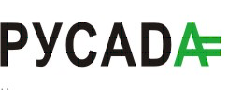 БЛАНК ЗАПРОСА НА ТИ (разрешение на Терапевтическое использование)Заполните, пожалуйста, все разделы заглавными печатными буквами или наберите на компьютере. Спортсмен должен заполнить разделы 1, 5, 6 и 7, врач должен заполнить разделы 2, 3 и 4. Неразборчиво или не полностью заполненные запросы будут возвращены для повторной подачи после оформления и заполнения недостающей информации.1. Информация о спортсмене2. Медицинская информация (если необходимо, продолжите на отдельном листе)3. Медицинские детали4. Декларация врача5. Ретроактивные запросы6. Предыдущие запросы7. Декларация спортсменаПожалуйста, вышлите заполненную форму одним из нижеприведенных способов: 1) почтой по следующему адресу:125284, г. Москва, ул. Беговая, д. 6АРоссийское антидопинговое агентство «РУСАДА»2) по электронной почте: rusada@rusada.ru 3) по факсу: (495) 788-40-60Российское антидопинговое агентство  «РУСАДА» рекомендует оставлять себе копию поданного запроса для ответов на возможные вопросы, которые могут возникнуть в ходе рассмотрения запроса на ТИ.Фамилия:________________________________ Имя:________________________________Муж       Жен                     Дата рождения (д/м/г): ______________________Адрес:________________________________________________________________________Город:______________________ Страна:_________________    Индекс: ________________Тел: ________________________________ Электронная почта:________________________                    (с кодом страны)Вид спорта:__________________________   Дисциплина/Позиция: ____________________Международная или национальная федерация: _________________________________________________________________________________Если Вы являетесь Спортсменом с ограниченными физическими возможностями, уточните, пожалуйста: __________________________________________________________ Диагноз:_____________________________________________________________________________В том случае, если для лечения может использоваться разрешенное медицинское средство, пожалуйста, предоставьте обоснование для запроса на использование запрещенного средства_________________________________________________________________________________________________________________________________________________________________________________________________________________________________________________________________________________________________________________________________________________________________________________________________ПримечаниеДиагнозДоказательства, подтверждающие диагноз, должны быть приложены к настоящему запросу и направлены вместе с ним. Медицинские доказательства должны включать полную историю болезни спортсмена и результаты всех обследований и лабораторных анализов, а также рентгеновские и другие снимки и графики, имеющие отношение к данному запросу. Если возможно, также прилагаются копии оригиналов заключений или писем. Доказательства должны быть как можно более объективными в клинических обстоятельствах. В случае, когда какие-то состояния не могут быть проиллюстрированы, независимое медицинское заключение, подтверждающее диагноз, будет использовано при рассмотрении данной заявки.Запрещенная субстанция(и):Непантентованное наименованиеДозировкаПуть введенияЧастотаПродолжительность приема1.2.3.Настоящим удостоверяю, что информация, указанная в разделе 2 и 3 является точной, и что вышеуказанное лечение назначено в соответствии с медицинскими показаниями.  Фамилия:_____________________________________________________________________Медицинская специализация: _____________________________________________________________________________Адрес: _______________________________________Тел.: _________________________________________Факс:_________________________________________Электронная почта:_____________________________Подпись врача:_______________________________________________ Дата:_________________________________________________________________________________________Это ретроактивное ТИ? Да:Нет: Если да, то когда началось лечение?___________________________Пожалуйста, укажите причины: неотложная медицинская помощь или помощь при резком ухудшении состояния здоровья в силу исключительных обстоятельств не было достаточного времени или возможности для того, чтобы подать запрос до сдачи пробы примененные правила не требуют предварительной подачидругоеПожалуйста, объясните: ____________________________________________________________________________________________________________________________________________________________________________________________________Подавали ли Вы ранее запрос(ы) на ТИ?                     Да                            Нет На какую субстанцию или метод? _____________________________________________________________________________Кому? ___________________________________ Когда?______________________________Решение:  Выдано                                                    ОтказЯ, ___________________________________________________, настоящим удостоверяю, что изложенная в пунктах 1, 5 и 6 информация является полной и достоверной. Настоящим я разрешаю предоставить мои персональные медицинские данные антидопинговой организации (АДО), а также уполномоченным сотрудникам ВАДА, КТИ ВАДА (комитет по выдаче разрешений на терапевтическое использование), КТИ и уполномоченным сотрудникам других АДО, которые имеют право получить доступ к данной информации в соответствии с положениями Всемирного антидопингового кодека («Кодекс») и Международного стандарта по терапевтическому использованию. Я разрешаю моему врачу(ам) предоставлять любую медицинскую информацию вышеуказанным лицам, которую они считают необходимой для рассмотрения и принятия решения по моему запросу.Я понимаю, что информация, предоставленную при подаче запроса на ТИ, будет использоваться, только с целью рассмотрения запроса и в контексте расследования возможного нарушения антидопинговых правил и последующих разбирательств. Я также понимаю, что если я захочу 1) получить более полную информацию об использовании предоставленных мной данных; 2) воспользоваться своим правом доступа к этим данным или внесения исправлений в эти данные или 3) отозвать у этих организаций право получения данных о моём состоянии здоровья, я обязан письменно уведомить об этом моего лечащего врача и мою АДО. Я понимаю и соглашаюсь с возможной необходимостью хранения информации, связанной с запросом на ТИ, которая была получена от меня до отзыва моего разрешения, исключительно для целей установления возможного нарушения антидопинговых правил, где это предписывается Кодексом.Я согласен с тем, что данный запрос будет доступен для всех АДО и других организаций, обладающих полномочиями на мое Тестирование и обработку результатов.Я понимаю и принимаю тот факт, что получатели моей личной информации и решения, принятого по результатам запроса, могут находиться за пределами страны, где я проживаю. В разных странах законы о защите данных и конфиденциальности могут  отличаться от законов страны моего проживания. Я понимаю, что если я полагаю, что моя Личная информация не используются в соответствии с данным разрешением и Международным стандартом по защите частной жизни и персональных данных, я имею право подать жалобу в ВАДА или КАС.Подпись спортсмена:_____________________________________ Дата:________________________Подпись родителя/опекуна:________________________________ Дата: _______________________(Если Спортсмен является Несовершеннолетним или лицом, с ограниченными физическими возможностями, которые мешают ему/ей подписать данную форму, то форму должен подписать один из родителей или опекун от имени Спортсмена). 